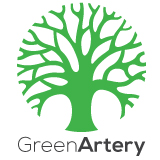 	The Green ArteryExecutive Committee Minutes  	DATE 07/09/2015CALL TO ORDER The meeting was called to order at 6:35 pm by Faye Jones, president.The agenda was accepted as presented.QUORUMFaye Jones, Evan St Ives, Bill Hunter Quorum established. NEIGHBORHOOD CONCERNS:   Members present concerns to the Board [15 minutes allowed].  Items requiring action will be referred to committee or added to the agenda under New Business.NoneREPORTS OF OFFICERSTreasurer’s Report: Evan St. Ives	We have $2320.45 in liquid funds on hand.  We also have the grant of $2500.00.President’s Report:  Faye Miller	Faye had obtained estimates for the cost of producing a map of the Perimeter Trail from a private business.  They were $2500.00 for a visual map and $4000.00 for a GPS one.Committee ReportsNoneUNFINISHED BUSINESSPrinting of the brochureWe need to get a brochure printed as soon as possible in order to use the grant money.  Faye reported that Heidi and Vince have indicated they will have one by the end of the weekend.We discussed palm cards, questioned their purpose, and felt business cards would be more useful.We also need banners.  We need to find out the cost of the brochures and possibly business cards, and we can then determine if we have enough in the grant for banners.If there is still money left we could by printer ink cartridges.NEW BUSINESEveryone should respond to the 2015/2016 Planning Workshop that Heidi sent out.  She will then amend it and we will present the resulting document to the Board of Directors at the August meeting.LETTERS OUTGOING		NoneACTION WITHOUT A FORMAL MEETING	NoneUPCOMING MEETINGSThe Board of Directors meeting is next Thursday, July 16, 6:30 pm, at the library.ANNOUNCEMENTSNoneADJOURNMENT 7:23 pmThe meeting was adjourned at 7:20 pm Respectfully submittedBill Hunter, acting for Heidi Bissell, Secretary 